	           	            AIR FORCE SCHOOL, BAMRAULI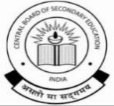 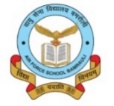            MONTHLY SPLIT-UP SYLLABUS- 2021-22Class: II 							                 Subject: Computer MonthTopic / Sub TopicAprilLesson No 01 :- A Smart Machine May &June Lesson No 02 :- Parts of a Computer May &June July Periodic Test -01AugustLesson No 03 :- Keyboard Lesson No 04 :- Uses of Computer SeptemberHalf Yearly ExaminationOctober Lesson No 05 :- Let’s Paint November Lesson No 06 :- Drawing in Paint December & January Periodic Test -02February Lesson No 07 :- Let’s start word 2013March Annual Examination